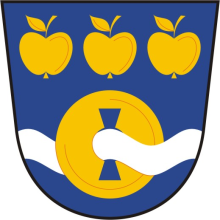 VÁŠ DOPIS ZNAČKY / ZE DNE 		 NAŠE ZNAČKA                      	VYŘIZUJE			ŽERNOV DNE 							Mrkvička		2020-12-21Vyhlášení rozpočtového provizoria
Zastupitelstvo obce Žernov vyhlašuje rozpočtové provizorium na období od 1. 1. 2021 do schválení řádného rozpočtu na rok 2021 s čerpáním finančních prostředků maximálně 200.000 Kč/měsíc.(Schváleno zastupitelstvem obce 21. 12. 2020)Mgr. Zdeněk Mrkvička v. r.
starosta obceZveřejněno:  2021-01-18
Sejmuto:       ke dni zveřejnění rozpočtu na rok 2021 